Hats Off to A New Year!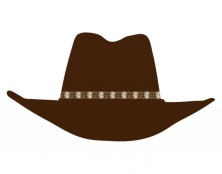 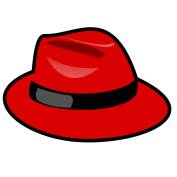 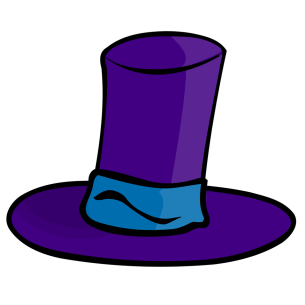 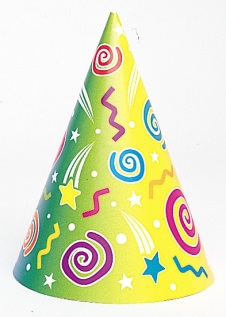 Name:           Click below and choose Insert, Clip Art to insert a picture: